Prompt sheet - This sheet should only be used for guidance, in order for you to complete your own risk assessment on waste management.  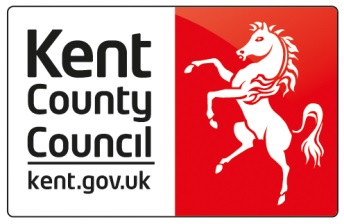 Generic risk assessment													Topic/activity/operation: waste managementHazardSomething with a potential to cause harmIf hazard exists and who it could harmSuggested action/control measureThis list is not exhaustive.  Below are some control measures which you may find useful when completing your risk assessment01.Waste storage Staff must be suitably trained.COSHH assessments must be undertaken for all chemicals with correct storage and disposal procedures being adhered to.Regular housekeeping to ensure waste does not become a slip, trip or fall hazard.Waste to be stored in suitable containers to prevent access by pests.Suitable personal protective equipment must be available.02.Accumulation of waste on siteCombustible materials on site kept to a minimum and not allowed to accumulate.Combustibles stored in secure compounds or bins and emptied regularly.No combustible waste to be stored near mobile classrooms, storage tanks or boiler rooms.Sufficient storage to accommodate waste between collections.Waste bins to be secured in a purpose-built lockable compound.If not stored in a locked compound, waste bins to be secured away from the buildings. Recommended distance is 8 metres where possible.Waste bins to be fitted with lockable lids.03.Disposal of waste electrical and electronic equipment (WEEE)Small amounts of WEEE can be disposed of via Household Waste Recycling Centres.Large amounts of WEEE should be disposed of via the supplier of new electrical equipment or a waste management company.04.Disposal of clinical wasteClinical waste must be disposed of via a licensed contractor. Suitable personal protective equipment must be available. See PPE Checklist for Caretakers.05.Disposal of hazardous wasteHazardous waste must not be disposed of via the normal waste stream.Special containers for hazardous waste must be available if needed.A special collection for hazardous waste can be arranged with the waste disposal service provider for sites in the KCC Waste Collection and Recycling contract.06.General litteringRegular litter collections. Awareness raising.07.Manual handling of waste bagsStaff to be suitably trained in manual handling.Handling aids to be provided where necessarySuitable gloves supplied.08.Lack of personal protective equipment (PPE)Where PPE is required, the Personal Protective Equipment checklist should be completed. Use of litter picking tool.Name of establishment/school:Name of establishment/school:Risk assessment completed by: (name)Sign here only after giving consideration to additional control measures. Signed:Date:Name of caretaker:Head of establishment: (name)Sign here only after agreeing control measures and action points. Signed:Date: Caretaker’s signature: Review date: Review date: Risk rating: (Liklihood)Outcome:Outcome:Outcome:Insignificant injurySignificant injuryMajor injuryUnlikelyTrival riskLow riskMedium riskPossibleLow riskMedium riskHigh riskProbable Medium riskHigh riskStopRisk level:Risk level:Action and timescales:Action and timescales:Action and timescales:Action and timescales:Action and timescales:Action and timescales:TrivialTrivialNo action required and no documentary records are required.No action required and no documentary records are required.No action required and no documentary records are required.No action required and no documentary records are required.No action required and no documentary records are required.No action required and no documentary records are required.LowLowConsider if the risk can be reduced further.  Monitoring is required to ensure that the controls are maintained. Consider if the risk can be reduced further.  Monitoring is required to ensure that the controls are maintained. Consider if the risk can be reduced further.  Monitoring is required to ensure that the controls are maintained. Consider if the risk can be reduced further.  Monitoring is required to ensure that the controls are maintained. Consider if the risk can be reduced further.  Monitoring is required to ensure that the controls are maintained. Consider if the risk can be reduced further.  Monitoring is required to ensure that the controls are maintained. MediumMediumRisk reduction measures should be implemented within a defined period.  Risk reduction measures should be implemented within a defined period.  Risk reduction measures should be implemented within a defined period.  Risk reduction measures should be implemented within a defined period.  Risk reduction measures should be implemented within a defined period.  Risk reduction measures should be implemented within a defined period.  HighHighGive priority to removing or reducing the risk urgent action should be taken. Give priority to removing or reducing the risk urgent action should be taken. Give priority to removing or reducing the risk urgent action should be taken. Give priority to removing or reducing the risk urgent action should be taken. Give priority to removing or reducing the risk urgent action should be taken. Give priority to removing or reducing the risk urgent action should be taken. StopStop‘Work’ activity should NOT be started or continued until the risk has been removed or at least reduced.  ‘Work’ activity should NOT be started or continued until the risk has been removed or at least reduced.  ‘Work’ activity should NOT be started or continued until the risk has been removed or at least reduced.  ‘Work’ activity should NOT be started or continued until the risk has been removed or at least reduced.  ‘Work’ activity should NOT be started or continued until the risk has been removed or at least reduced.  ‘Work’ activity should NOT be started or continued until the risk has been removed or at least reduced.  Step 1 What are the hazards?Step 2Who might be harmed and how?Step 3What are you doing already?Current risk levelStep 4Is anything further needed?Step 5 Date further action(s) was/were completedNew risk levelStep 1 What are the hazards?Step 2Who might be harmed and how?Step 3What are you doing already?Current risk levelBy whom and by when?Date of next reviewNew risk level01.Waste storageDate completed:01.Waste storageName:Date:Review date: 02.Accumulation of waste on siteDate completed:02.Accumulation of waste on siteName:Date:Review date:03.Disposal of electrical and electronic equipment (WEEE)Date completed:03.Disposal of electrical and electronic equipment (WEEE)Name:Date:Review date:04.Disposal of clinical wasteDate completed:04.Disposal of clinical wasteName:Date:Review date:Step 1 What are the hazards?Step 2Who might be harmed and how?Step 3What are you doing already?Current Risk LevelStep 4Is anything further needed?Step 5 Date further action(s) was/were completedNew risk levelStep 1 What are the hazards?Step 2Who might be harmed and how?Step 3What are you doing already?Current Risk LevelBy whom and by when?Date of next reviewNew risk level05.Disposal of hazardous wasteDate completed:05.Disposal of hazardous wasteName:Date:Review date: 06.General litteringDate completed:06.General litteringName:Date:Review date:07.Manual handling of waste bagsDate completed:07.Manual handling of waste bagsName:Date:Review date:08.Lack of personal protective equipment (PPE)Date completed:08.Lack of personal protective equipment (PPE)Name:Date:Review date: